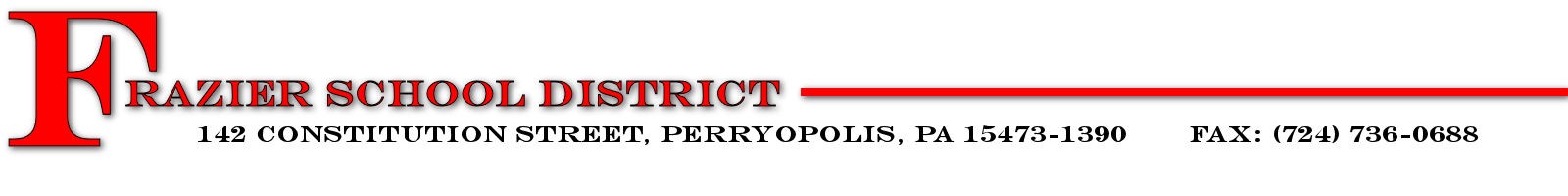 August 18, 2021Dear Parents and/or Guardians,In compliance with the federal McKinney-Vento Homeless Assistance Act, as reauthorized in 2015 by the Every Student Succeeds Act (ESSA), the Frazier School District is attempting to identify all children within the district that may be experiencing homelessness.The term “homeless children and youth” is identified as individuals who lack fixed, regular, and adequate nighttime residence.  This includes individuals:Sharing the housing of other persons due to loss of housing, economic hardship, or a similar reason;Living in a motel, hotel, trailer park, or campground due to the lack of alternative adequate accommodations;Living in emergency or transitional shelters;Living in cars, parks, public spaces, abandoned buildings, bus/train stations, or similar settings;Living in substandard housing (no running water or working utilities, infestations, etc.).Children who are experiencing homelessness may qualify for assistance with free school lunch, school supplies/materials, tutoring, and transportation so that they can remain in their school of origin throughout the duration of their homeless episode.  If you believe your child(ren) may qualify for this service please contact Eric Johnson at 724-736-9507, Ext. 128 or by email at ejohnson@fraziersd.org.If your living situation changes during the school year, and your child(ren) become homeless, please be sure to contact the school.  We will work with you so that your child(ren)’s education is disrupted as little as possible.Sincerely,Eric L. JohnsonDirector of Special Education  